Verifica di geometria    1  b   c   f  ALUNNO/A  ……………………………………………………………………………...  3-4-5/ 4/ 20131       8 PUNTI       saper misurare e disegnare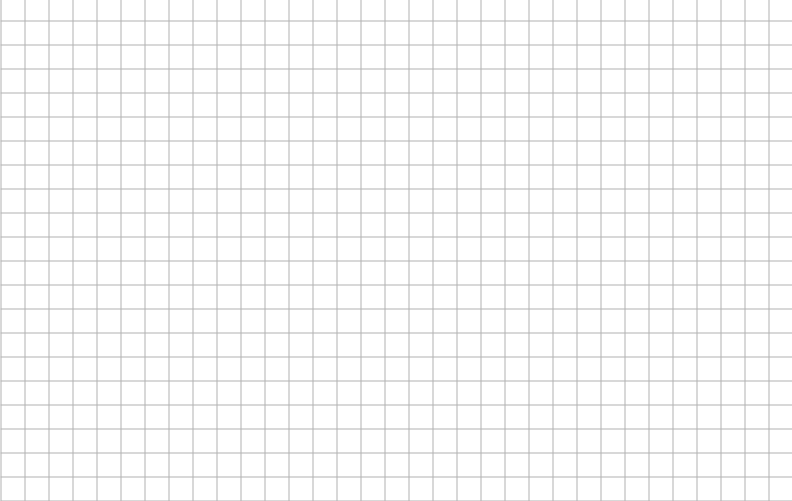 Tra questi due angoli quale ti sembra quello da 10.800’ ?          quanto è la somma di questi due angoli?2       12 PUNTI       conoscenza – termini - calcoloSpiega a parole tue:1 ) che cosa vuol dire questa scritta     AB + CD = 2 x EF  …………………………………………………                                                                               …………………………………………………2)  E’ vero che   180° - ( 360° : 4 ) = 90 °    vero    falso     perché …………………………..3)  il complementare di 16° aggiunto al supplementare di 120° mi da’ …………………………………..4) se la differenza di due segmenti è nulla si può dire che i due segmenti sono …………………………………5) se la somma di due segmenti è uguale al triplo della  loro differenza si può dire che ………………………..                                                                                                            ………………………..Aiutati con un disegno6) se un angolo incontra un segmento si può formare un ?………………………………………………………………………………..                                                                                                 3       6 PUNTI       scelta ragionata                                                                                                                Un segmento diviso in cinque parti uguali                                                                                                                    misura 20 metri. Un secondo segmento                                                                                                                  rispetto al primo misura 12 metri in meno;                                 quanto deve misurare ogni sua parte per essere ancora divisibile in cinque parti uguali?Qui mettici tutto: DATI, FIGURA, SVOLGIMENTO4       6 PUNTI       calcoloAB = 12 cm   CD = 6 cm    EF = 1,4 cm esegui questi calcoli e scrivi i risultati:(AB – EF) + CD = cm ………. AB – CD + ( EF X 6 ) = cm ……….. 2XAB X 3XEF = cm ……..EF – ( AB – 2 X EF) = cm …… CD+CD–(AB - 5X EF) = cm ……. AB – 2 X CD = cm …….5       6 PUNTI    disegno e applicazione    Riesci a costruire un triangolo con questi pezzi ? ( prova )Riesci a costruire con quattro angoli che hanno  queste misure un angolo giro ? ( prova cosa ottieni  )30°          10.800’        360.000’’       49° 